GUÍA DE INGLÉS ¿Qué necesito saber?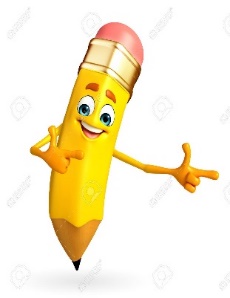 Entonces:Identificar es: Establecer, demostrar, reconocer la identidad de cosa, persona, objeto, etcEntendemos por:I.- Look at the pictures, read the routines and write them into the correct picture. (Mira las imágenes, lee las rutinas y escribelas en la imagen correcta.)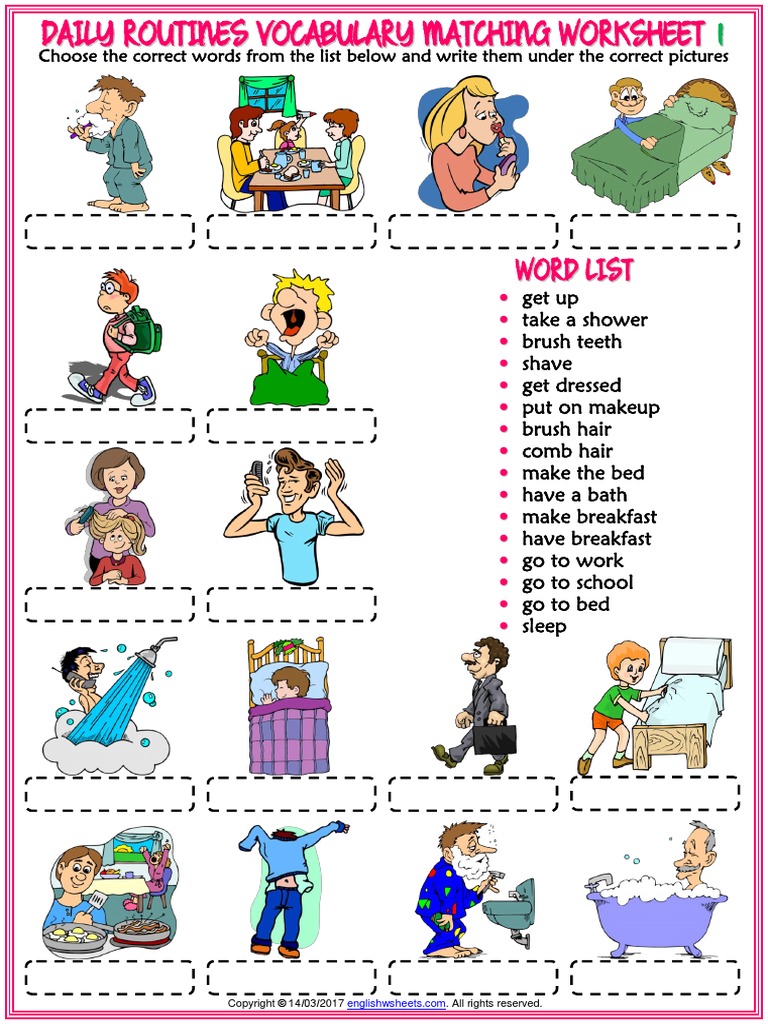 *Enviar foto de la guía desarrollada al whatsapp del curso y archivar en cuaderno de la asignatura.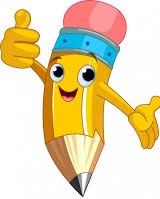 Autoevaluaciòn o Reflexión personal sobre la actividad: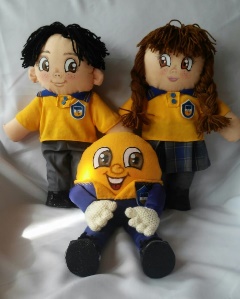 1.- ¿Qué fue lo más difícil de este trabajo? ¿Por qué?…………………………………………………………………………………………………………………..Name:Grade: 5°A   Date: semana N° 12¿QUÉ APRENDEREMOS?¿QUÉ APRENDEREMOS?¿QUÉ APRENDEREMOS?Objetivo (s): OA15 -Escribir para realizar las siguientes funciones: • describir acciones cotidianas; por ejemplo: I run, I sleep • expresar gustos y preferencias; por ejemplo: I like/don’t like • identificar y expresar cantidades; por ejemplo: there is a/an/one…; there are two/twenty…; It is a/an… • agregar información; por ejemplo: it is big and black • describir posesiones; por ejemplo: this is my/your… …; I/They have… • expresar cantidad numérica hasta el 12 • identificar y describir objetos, personas y lugares por su apariencia; por ejemplo:the… is big; it is black • describir posición de objetos; por ejemplo: the… is on/in/under the… • dar información general sobre un tema conocido; por ejemplo: the…is/are/have/eat/read…; he/they is/are/have/eat/read… • describir el clima; por ejemplo: today is unny/cloudy • solicitar y dar información; por ejemplo: What/ Where is/are...?; there is/are…; it/this/the… is/are…; Is this…? Yes, it is/No, it isn’t; Is he your father? Yes, he is/No, he isn’t.Objetivo (s): OA15 -Escribir para realizar las siguientes funciones: • describir acciones cotidianas; por ejemplo: I run, I sleep • expresar gustos y preferencias; por ejemplo: I like/don’t like • identificar y expresar cantidades; por ejemplo: there is a/an/one…; there are two/twenty…; It is a/an… • agregar información; por ejemplo: it is big and black • describir posesiones; por ejemplo: this is my/your… …; I/They have… • expresar cantidad numérica hasta el 12 • identificar y describir objetos, personas y lugares por su apariencia; por ejemplo:the… is big; it is black • describir posición de objetos; por ejemplo: the… is on/in/under the… • dar información general sobre un tema conocido; por ejemplo: the…is/are/have/eat/read…; he/they is/are/have/eat/read… • describir el clima; por ejemplo: today is unny/cloudy • solicitar y dar información; por ejemplo: What/ Where is/are...?; there is/are…; it/this/the… is/are…; Is this…? Yes, it is/No, it isn’t; Is he your father? Yes, he is/No, he isn’t.Objetivo (s): OA15 -Escribir para realizar las siguientes funciones: • describir acciones cotidianas; por ejemplo: I run, I sleep • expresar gustos y preferencias; por ejemplo: I like/don’t like • identificar y expresar cantidades; por ejemplo: there is a/an/one…; there are two/twenty…; It is a/an… • agregar información; por ejemplo: it is big and black • describir posesiones; por ejemplo: this is my/your… …; I/They have… • expresar cantidad numérica hasta el 12 • identificar y describir objetos, personas y lugares por su apariencia; por ejemplo:the… is big; it is black • describir posición de objetos; por ejemplo: the… is on/in/under the… • dar información general sobre un tema conocido; por ejemplo: the…is/are/have/eat/read…; he/they is/are/have/eat/read… • describir el clima; por ejemplo: today is unny/cloudy • solicitar y dar información; por ejemplo: What/ Where is/are...?; there is/are…; it/this/the… is/are…; Is this…? Yes, it is/No, it isn’t; Is he your father? Yes, he is/No, he isn’t.Contenidos: Rutinas diarias en inglés.Contenidos: Rutinas diarias en inglés.Contenidos: Rutinas diarias en inglés.Objetivo de la semana: Identificar rutinas diarias en inglés.Objetivo de la semana: Identificar rutinas diarias en inglés.Objetivo de la semana: Identificar rutinas diarias en inglés.Habilidad: Identifican mediante imágenes rutinas diarias en inglés.Habilidad: Identifican mediante imágenes rutinas diarias en inglés.Habilidad: Identifican mediante imágenes rutinas diarias en inglés.Las rutinas diarias son las acciones que realizamos todos los dias, como por ejemplo, bañarse, tomar desayuno, estudiar, trabajar, etc. PALABRA EN INGLESSIGNIFICADOCOMO SE PRONUNCIAGet upLevantarseGet apTake a showerTomar una duchaTeik a shaguerBrush teethLavarse los dientesBrash titzShaveAfeitarseSheivGet dressedVestirseGet dresdPut on makeupMaquillarsePut on meikapBrush – Comb hairPeinarseBrash – com jer Make the bedHacer la camaMeik de bedHave a bathTomar un baño de tinaJav a badzMake breakfastHacer el desayunoMeik breikfastHave breakfastTomar desayunoJav breikfastGo to workIr al trabajoGou tu guorkGo to schoolIr al colegioGou tu eskulGo to bedIrse a la camaGou tu bedSleepDormirEslip